ESN ONLINE TECHNOLOGY CORPORATION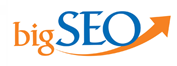 PHỤ LỤC HỢP ĐỒNG Theo Hợp đồng số: ESN/SEO01/20160218Bảng 1: Tỷ lệ chuyển đổi lý thuyếtBảng 2: Danh sách từ khóa Phụ lục này được sao thành 02 bản đi kèm với Hợp đồng số ESN/SEO01/20160218 có giá trị pháp lý như nhau.					Hà Nội, ngày … tháng … năm 2016.		ĐẠI DIỆN BÊN A				ĐẠI DIỆN BÊN BVị tríTỷ lệ chuyển đổi lý thuyết140%230%325%420%518%616%714%812%910%108%